,BOSNA I HERCEGOVINA 		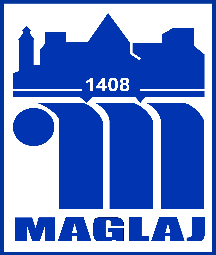 Federacija Bosne I HercegovineOpćina Maglaj, Viteska 4, 74250 MaglajSlužba za urbanizam, geodetske i imovinsko pravne posloveKontakt telefon 032/465-831Podaci o podnositelju  zahtjeva:	Ime i prezime	:			JMBG	Adresa	:			Telefon/Fax	E-Mail	:		Obraćam se naslovu sa zahtjevom za izdavanje odobrenja za građenje 		na parceli označenoj kao k.č. br. 	k.o.	Prilozi:Kopija pravosnažne urbanističke saglasnosti (ne starija od godinu dana) iliKopija lokacijske informacijeGlavni projekat objekta izrađen u dva primjerkaZK izvadak ili pravosnažno rješenje o dodjeli na korištenje zemljišta u svrhu izgradnje (ne stariji od 6mjeseci, original ili ovjerena kopija)Troškovi postupka I administrativne takes  za pravna lica će biti utvrđeni u rješenjuOstala dokumentacija potrebna u postupku izdavanja odobrenja za građenje (saglasnost I preduzeća nalokaciju objekta u odnosu na postojanje podzemnih instalacija i sl.,Izjava o preuzimanju odgovornosti građenja objekta u slučaju poplava klizišta,  bezterećenjaopćineMaglajNapomena:Rok za rješavanje zahtjeva računa se od dana pribavljanja kompletne dokumentacije navedene kao prilog ovom zahtjevu.Mjesto i Datum                                                                                                                          POTPIS PODNOSITELJA ZAHTJEVAPredmet: Zahtjev za izdavanje odobrenja za građenje